PŘIHLÁŠKA do kurzů v Městské knihovně MostLEDEN – BŘEZEN 2024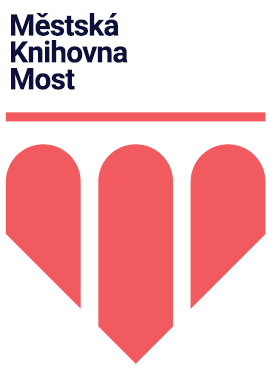 Jazykové kurzy mají 12 lekcí (á 45 minut). Jóga 10 lekcí (á 75 minut).Paličkování 10 lekcí (á 120 minut).Kouzelný svět hudby 10 lekcí jednou za 14 dní (á 75 minut).V každém kurzu musí být přihlášeno nejméně 10 účastníků, aby mohl být zahájen.jméno:…..…………… 	příjmení:………………………………… rok narození………….Bydliště:…………………………………………………………………………………….………….email: …………………………………………………		tel. č.:………………………………v Mostě …………………………				  podpis …………………………….1.Angličtina pro pokročilé                             úterý 16:009. 1. - 26. 3. 2024                               lektor D. Šmejkal800,- Kč2.Angličtina pro mírně pokročilé                  úterý 16:50   9. 1. - 26. 3. 2024                               lektor D. Šmejkal 800,- Kč3.Angličtina pro začátečníky                         úterý 16:00 9. 1. - 26. 3. 2024                           lektor L. Mirvaldová800,- Kč4.Angličtina pro mírně pokročilé                     úterý 17:00 9. 1. - 26. 3. 2024                                    lektor J. Korba800,- Kč5.Němčina pro začátečníky                           úterý 14:00 9. 1. - 26. 3. 2024                              lektor J. Franková800,- Kč6.Němčina pro mírně pokročilé                    úterý 15:00 9. 1. - 26. 3. 2024                              lektor J. Franková800,- Kč7.Jóga                                                          pondělí 13:30 8. 1. - 11. 3. 2024                          lektor M. Sochorová800,- Kč8.Paličkování                                              pondělí 15:30 8. 1. - 11. 3. 2024                             lektor Z. Získalová800,- Kč9.Kouzelný svět hudby                               čtvrtek 14:30 8. 2. - 13. 6. 2024                           lektor B. Košťálová800,- Kč